Compare the graph of  + 1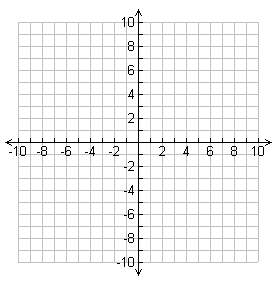 Identify the following key characteristics for the following graph:DomainRangex-interceptsy-interceptsintervals of increaseinterval of decreasepositive intervalnegative intervalmaximum minimumend behavior